 МУНИЦИПАЛЬНОЕ БЮДЖЕТНОЕ ОБРАЗОВАТЕЛЬНОЕ УЧРЕЖДЕНИЕДОПОЛНИТЕЛЬНОГО ОБРАЗОВАНИЯ  «ЦЕНТР ДОПОЛНИТЕЛЬНОГО ОБРАЗОВАНИЯ ДЛЯ ДЕТЕЙ»(МБОУ ДО «ЦДОД») Коммунистическая ул.,7 с.  Первомайское, Первомайский районТомская область, 636 930    Тел. 8(38245)2-21-10 факс. 2-14-76. E-mail: percdod@sibmail.com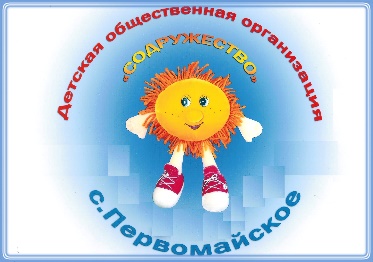 Программа деятельности районной детской общественной организации«Содружество»«Время действовать!»Автор-составитель и руководитель программы:Петроченко О.О., методистМБОУ ДО «ЦДОД»с. Первомайское Паспорт программыКакие они будут наши дети?Ведь всё это зависит лишь от нас.И на пороге будущих столетий,Быть может они будут лучше нас!Корчак Януш (польский педагог, врач, писатель)2. Пояснительная запискаДетская организация – особый тип общественного объединения, играющий важную роль в решении задач воспитательной работы с детьми и подростками. Она самодеятельная и самоуправляемая. Цель деятельности организации – создание условий для формирования общественно активных позиций детей и подростков (что соответствует приоритетному направлению стратегии государственной молодежной политики РФ).Программа районной детской общественной организации «Содружество» – это отражение социальных, экономических и нравственных проблем, переживаемых в обществе.Программа предусматривает в первую очередь выявление, подготовку и стимулирование работы лидеров детских организаций и взрослых, в том числе и в неформальной обстановке. В рамках программы происходит наполнение досуга детей содержанием, имеющим социально-общественный характер. Содержание программы построено на принципах:- добровольности;	- самоуправления;- гласности;- сотрудничества с взрослыми;- принятие определенных правил, традиций, ритуаловРайонная детская общественная организация имеет свою символику: знамя, талисман.Девиз организации: «Возьмемся за руки друзья, без дружбы жить никак нельзя!».Традиционные мероприятия:Большой сбор школьных детских организаций Первомайского района.Конкурс лидеров детских организаций Первомайского района «Лестница успеха».Формирование доски в рамках проекта «Детское движение в лицах».Конкурс «Тимуровец года».Фестиваль тематических игровых программ «Непоседа».Конкурс среди активистов детских организаций «Знаю и люблю Родину свою!».В районную детскую общественную организацию входит 10 школьных детских организаций, в рамках деятельности школьных детских организаций действуют тимуровские отряды:Деятельность детской организации осуществляет руководитель – старший вожатый. В каждой детской организации и тимуровском отряде есть своя символика (флаг, девиз, эмблема, талисман), традиционные дела (сбор актива, посвящение новичков в детскую организацию). Программа рассчитана на детей и подростков 10- 14 лет. Ведущей деятельностью этого возраста является общение, которое необходимо направить в позитивное русло с помощью поставленных задач. Содержание программы носит разнонаправленный характер деятельности, что позволяет каждому ребенку проявить себя, удовлетворить различные интересы, а также является способом воспитания всесторонне - развитой личности. Работая по данной программе учащиеся получат:интересную жизнь, наполненную делами, с участием в них самих ребят;возможность проявить себя и показать свои способности и таланты;выполнение реальных дел, имеющих значение для окружающих.3. Цель и задачи программы:Цель: Создание благоприятных условий для социализации и творческого развития активистов школьных детских организаций.Задачи:Способствовать интеллектуальному и духовному развитию личности ребенка, росту его лидерских качеств.Вовлечь членов детских организаций в социально-полезную деятельность через акции, мероприятия, публичные выступления, проектную деятельность.Развить индивидуальные способности и интересы личности.Формировать активную гражданскую позицию. Поддерживать стремление к дружбе и взаимопомощи.Основные формы и методы деятельности:деловые и ролевые игры;творческие задания;конкурсы;дискуссии;«мозговые атаки»;круглые столы;беседы;КТД;квесты;Формы работы: Десанты;Акции;Игры;Смотры;Слеты;Праздники и массовые мероприятия;Сборы;Конференции.5.Содержание программы.Содержание программы предусматривает следующие направления деятельности:  «Лидерское мастерство».«Игра – дело серьезное».«Люби и знай свой родной край!».«Шаг на встречу» (тимуровское направление).Направление «Лидерское мастерство». Цель: Создание условий для самоопределения, саморазвития и самореализации подростков в процессе активной социальной и творческой деятельности;Задачи: Выявление и развитие лидерских качеств у детей как основы дальнейшего жизненного успеха. Развитие детского движение на территории Первомайского района.Формирование активной жизненной позиции.Мероприятия: «Большой сбор»;Анкетирование, «Какими качествами должен обладать лидер?»;Конкурс лидеров детских организаций «Лестница успеха»;Фестиваль агитбригад;Смотр портфолио лидеров школьных детских организаций;Смотр портфолио школьных детских организаций;Смотр стендовой информации школьной детской организации;Парад символов школьных детских организаций;Конкурс тематических флешмобов.Направление «Игра – дело серьезное». Цель: Формирование потребности у ребенка к самореализации творческого потенциала, заложенного в личности через игровую деятельность.Задачи: Развитие творческого потенциала каждого члена детской организации, создание условий для реализации каждым ребёнком своих способностей и удовлетворения интересов. Развитие социальной активности личности ребёнка, через организацию коллективно-творческих дел.Мероприятия: Фестиваль тематических игровых программ «Непоседа»;Конкурс для команд мальчишек «Светлые головы»;Игровой квест «Игры знаем и играем!»;Вожатская мастерская «Учусь, играя».Направление «Люби и знай свой родной край!».Цель: Формирование у подрастающего поколения любви к своей малой Родине, в истории которой есть примеры мужества, доблести, патриотизма.Задачи: Изучение истории своей малой Родины.Воспитание любви к семье, школе, селу, краю. Формирование гордости за свою страну.Мероприятия:Создание информационных плакатов: «Родное село», «Знаменитости села», «Достопримечательности моего села», «Интересные профессии моего села» ...;Конкурс среди активистов детских организаций «Знаю и люблю Родину свою!»;Создание видеофильма «Мой край»;Слет «В гостях у детской организации»;Направление «Шаг навстречу» (тимуровское направление).«Шаг на встречу ветерану»;«Шаг навстречу детям, находящимся в трудной жизненной ситуации»; «Шаг навстречу к памятнику войнам ВОВ».Задача тимуровского направления – привлечь внимание тимуровских отрядов ОО района к заботе о пожилых людях, детях, находящихся в ТСЖ – всех, кто нуждается в помощи, обеспечить действенное, организованное участие подростков в деятельности благотворительности. Цель: Воспитание у детей и подростков инициативы, самодеятельности и гражданской заботы о нуждающихся в помощи людях. Пропаганда тимуровского движения.Задачи: Воспитание доброты, чуткости, сострадания и сопереживания, терпимости и доброжелательности.Развитие детской инициативы по оказанию помощи нуждающимся в их заботе и внимании: престарелым и одиноким людям; ветеранам и инвалидам войны; детям – инвалидам, детям, оказавшимся в трудной жизненной ситуации.Создание условий, благоприятствующих формированию личности, способной самостоятельно строить свою жизнь на принципах добра, истины, красоты. Популяризация трудовой деятельности среди детей.Мероприятия:Тимуровский слет «Когда мы вместе – мы команда»;Тимуровская разведка;Конкурс «Тимуровец года»;Смотр «Лучший тимуровский отряд».Механизм реализацииОдин год работы по программе равен учебному году;В целях обеспечения реализации программы ежегодно принимается План мероприятий по реализации «Программа деятельности районной детской общественной организации «Содружество» Первомайского района Томской области - «Время действовать!»;Разработка плана осуществляется методистом по работе с РДОО МБОУ ДО «ЦДОД», где находится РДОО «Содружество», по согласованию со всеми задействованными службами и организациями. Утверждается план приказом директора МБОУ ДО «ЦДОД»;План мероприятий включает в себя:- перечень приоритетных направлений особой значимости на предстоящий год;- перечень мероприятий по исполнению «Программа деятельности районной детской общественной организации «Содружество» Первомайского района Томской области - «Время действовать!»» в соответствии с разделами программы;- перечень мероприятий, рекомендуемых образовательным учреждениям и общественным организациям, по исполнению программы на предстоящий год;Текущее руководство ходом реализации программы осуществляется автором программы – руководителем РДОО «Содружество»;По итогам реализации плана за год готовится отчет по исполнению «Программа деятельности районной детской общественной организации «Содружество» Первомайского района Томской области - «Время действовать!»», по итогам реализации программы – итоговый отчет. Подготовку отчетов осуществляют РДОО «Содружество». Утверждает отчет заказчик – МБОУ ДО «ЦДОД» Первомайского района;По итогам реализации программы за год на основании предложений основных исполнителей могут быть приняты дополнения и изменения в «Программе деятельности районной детской общественной организации «Содружество» Первомайского района Томской области - «Время действовать!»», утверждаемые в установленном порядке заказчиком - МБОУ ДО «ЦДОД» Первомайского района. 6. Ожидаемые результатыСформированы у членов школьной детской организации качеств   социально-активной личности, ориентированной на лидерскую позицию, общечеловеческие ценности и общественно-значимую деятельность.Повышение уровня игровой деятельности в детских организация и уровня организаторских способностей у ребят активистов. Пропаганда тимуровского движения как социального действия, направленного на оказание помощи нуждающимся: ветеранам ВОВ, вдовам ВОВ, труженикам тыла, детям ВОВ, одиноким пенсионерам детям, находящимся в трудной жизненной ситуации.Знание исторических событий, достопримечательностей, односельчан, внесших вклад в развитие села.Наличие на сайте ОО обновляющейся информации о деятельности школьной детской организации и тимуровского отряда.Оценка эффективности программыДля оценки уровня освоения программы ее участниками используются следующие методы и формы.Метод педагогического наблюдения;Метод анкетирования;Метод тестирования;Метод анализа;Открытые мероприятия разного уровня (конкурсы, игровые программы, в том числе слеты, сборы);Творческие и информационные отчеты;Подведение итогов деятельности школьных детских организаций и тимуровских отрядов за учебный год на уровне ОО и на уровне района по бальной системе.Программа соответствует федеральной программе по воспитанию и следующим ее модулям:Ключевые общешкольные дела (где д/о является организатором подготовки и проведения общешкольного мероприятия либо его части (игровые моменты, ведущие и др.).Курсы внеурочное деятельности. (деятельность школьной д/о и т/о – это внеурочная деятельность, направленная на самореализацию, приобретение социально значимых знаний, это возможность развивать в себе лидерские качества, развивать социально значимые отношения, получить опыт в делах д/о, это традиции д/о).Самоуправление (организация или помощь в организации мероприятий на уровне школы активистами школьных детских организаций). Детские общественные организации (мероприятия РДОО «Содружество» и мероприятия д/о проходящие на базе ОО – сборы, посвящение, конкурсы, выборы лидера д/о и т/о, организация дел на базе ОО, это пришкольные лагеря где активиста д/о могут проявлять свои организаторские способности в должности вожатого, это посильная помощь тимуровцев, оказываемая детям, находящимся в трудной жизненной ситуации, ветеранам и др.).Организация предметно-эстетической среды (стенды школьной детской и т/о организации, символика д/о).7. Перечень использованной литературы  Алексеев Ю.А., Зуев М.Н., Ковалев В.Е. Государственные символы России. Моя Родина – Россия. – М.: «Триада–фарм», 2002. -64 с.: 58 ил.  Арт-Профи Форум (ярмарка-выставка социальных проектов).-. Н. Новгород: Изд-во ООО «Педагогические технологии», 2004. -104с.Будем работать вместе! Программы деятельности детских и подростковых организаций/Изд. 2-ое перераб. и доп. – Москва, 1996.Воспитательный процесс: изучение эффективности. Методические рекомендации. Под ред. Е.Н. Степанова. – М.: ТЦ «Сфера»,2000. – 128.Волохов А.В., Ершова Л.В. и др. Фантазия + Творчество = Каникулы. (методические и практические материалы в помощь организаторам оздоровительного отдыха детей и подростков). Комитет РФ по делам молодежи, Научно-практический центр СПО – ФДО. - М., 1994. – 192 с.Диханова Л.Г. Социальный педагог – руководитель детского общественного объединения: Учеб. - Метод. Пособие. – Екатеринбург: СОЦМП. Уралмедиздат, 1998. – 84 с., ил.Закаблуковский Б.Г. Объединения младших школьников: теория и методика: Учеб. – Метод. Пособие/ Бел. Фонд социальной поддержки детей и подростков «Мы – детям», М-во образованияРесп. Беларусь. Акад. Последиплом. Образования. – Минск, 2000. – 224с.Копилка вожатских премудростей. Методическое пособие. – М.: ЦГЛ, 2004. – 128 с.Маленкова Л.И. Воспитание в современной школе. Книга для учителя -воспитателя. -М.: Педагогическое общество России, Издательский дом «Ноосфера», 1999. -с.300.Мирас-2003. Программа профильной смены актива Союза наследников Татарстана. – Казань: РИЦ «Школа», 2003. – 64 с.  Мирошкина М.Р., Фришман И.И. Имею право: Сборник игр и задач для тебя и твоих друзей – М.: СПО – ФДО, Правительственный            фондМирошкина М.Р., Фришман И.И. Ребенок и право: Информационно – методический альманах по правам ребенка – М.: Центр развития воспитательных систем, 2004. -82с.  «Наставник – юниор». Программа подготовки отрядных вожатых для учреждений дополнительного учреждения. – Казань: РИЦ «Школа», 2003. -72с.Подласый И.П. Педагогика. Новый курс: Учебник для студ. Пед. Вузов: В 2 кн. - М.: Гуманит. Изд. центр ВЛАДОС, 2000. -Кн.1: Общие основы. Процесс обучения. -576с.: ил.Пчелов Е.В. Государственные символы России – герб, флаг, гимн, 2002 гРазноцветный мир детства: Детские общественные организации: Учеб.пособие для студ. Сред, и высш. пед. учеб. заведений/И.И. Фришман, Л.В. Байбородова и др.–М.: Издательский центр «Академия»,1999. – 224с.Степанов Е.Н., Лузина Л.М. Педагогу о современных подходах и концепциях воспитания. – М.: ТЦ «Сфера», 2002. – 160 с.Степанов П.В., Григорьев Д.В., Кулешова И.В. Диагностика и мониторинг процесса воспитания в школе/ Под ред. Н.Л. Селивановой, В.М. Лизинского. – М.: АПК и ПРО, 2003. – 83 с.Система социального гражданского образования «Педагогика самоорганизации». Н.Филиппова. – Уфа: Межрегиональная Инструкторская Школа Общественных Организаторов, 2003г. «Педагогические технологии», 2004. – 96 с.Тебе, вожатый! Выпуск 3. – Н. Новгород: Педагогические технологии, 2005. – 104 с.Тебе, вожатый! Выпуск 4. – Н. Новгород: Педагогические технологии, 2005. – 72 с.Тебе, вожатый! Выпуск 5. – Н. Новгород: Педагогические технологии, 2007. – 88 с.Технология воспитательных дел в школе. Под ред. И. А. Чурикова. – Чебоксары, 1999. – 67 с.Учимся и учим культуре мира: материалы и программы пилотных проектов. / Под. Ред. Проф. В.Т. Кабуша, В.Г. Литвиновича.-Белорусский фонд социальной поддержки детей и подростков «Мы-детям, Министерство образования Республики Беларусь.-Мн., 1998.-195с.Фришман И.И. Игры без проигравших (результаты исследований особенностей игрового взаимодействия в детских объединениях)6 учебное пособие. Н. Новгород, Изд-во ООО «Педагогические технологии», 2003. – 90с.Фадеева Е.И. Лабиринты общения: Учебно-методическое пособие. – М.: ЦГЛ, 2003. – 96 с.Хочу быть лидером! Выпуск 1. – Н. Новгород: ООО «Педагогические технологии», 2000. – 96 с.Хочу быть лидером! Выпуск 2. – Н. Новгород: ООО «Педагогические технологии», 2003. – 96 с.Хочу быть лидером! Выпуск 3. – Н. Новгород: ООО «Педагогические технологии», 2004. – 90 с.Хочу быть лидером! Выпуск 4. – Н. Новгород: ООО «Педагогические технологии»Приложение 1Перспективы развития члена школьной детской организацииПриложение 2Тимуровец – это…Школьник входящий в состав тимуровского отряда и осуществляющий тимуровскую деятельность:Активно участвует в тимуровских мероприятиях района и школы.Знает тимуровские заповеди и символику.Протянет руку помощи сверстникам и малышам.Ухаживает за памятником.Знает поименно ветеранов и каждого нуждающегося в помощи.Обладает такими качествами как: доброта, отзывчивость, инициативность, чуткость, доброжелательность, сострадание и сопереживание.Тимуровцем может стать школьник 5-8 классов, готовый совершать добрые дела. Совершая добрые дела, которые относятся к социально-значимым, тимуровец записывает их в Лист «Социально-значимых дел». Лист выдается по запросу. Запрос на Лист делает руководитель д/о или т/о в муниципальный центр развития добровольчества «Движение», ЦДОД. У тимуровца, которому исполнилось 14 лет есть возможность стать волонтером и получить волонтерскую книжку. В волонтерскую книжку переносятся дела социально-значимой направленности, которые совершал тимуровец и которые зафиксированы в Листе «Социально-значимых дел». Заповеди тимуровца!Добрые дела не напоказ. Помогай и защищай - нуждающегося в помощи. Думаем вместе дружно и слажено.  Не навреди, не разрушай, а помогай и улучшай окружающую жизнь. Вот такими заповедями живут и творят тимуровцы.Наименование программыПрограмма деятельности районной детской общественной организации «Содружество» Первомайского района Томской области - «Время действовать!».Нормативно-правовые основания для разработки программыКонвенция ООН о правах ребенка;Конституция Российской Федерации;Закон Российской Федерации «Об общественных объединениях» от 19.05.1995 г. № 82-ФЗ; Федеральный закон «О государственной поддержке молодежных и детских общественных объединений» от 28.06.1995 г. № 98-ФЗ;Закон Российской Федерации «Об образовании» от 29.12.2012 г. № 273-ФЗ;Федеральный закон «Об основных гарантиях прав ребенка в Российской Федерации» от 24.07.1998 N 124-ФЗ;Закон Томской области «Об образовании» 12.082012 г. № 149-ОЗ.Муниципальный заказчик программыМБОУ ДО «ЦДОД» Первомайского районаПринципыдобровольности;	самоуправления;гласности;сотрудничества с взрослыми;принятие определенных правил, традиций, ритуалов.Цель программыСоздание благоприятных условий для социализации и творческого развития активистов школьных детских организаций.ЗадачиСпособствовать интеллектуальному и духовному развитию личности ребенка, росту его лидерских качеств.Вовлечь членов детских организаций в социально-полезную деятельность через акции, мероприятия, публичные выступления, проектную деятельность.Развить индивидуальные способности и интересы личности.Формировать активную гражданскую позицию.Поддерживать стремление к дружбе и взаимопомощи.Обеспечить информационную открытость деятельности школьных детских организаций и тимуровских отрядов.Сроки реализации программыДолгосрочнаяПрограмма «Время действовать!» реализуется в ОО с 2017 годаИсполнители основных мероприятий программыУчастники образовательного процесса: администрация школ, педагогические коллективы, обучающиеся, родители, социальные партнеры.Направленность программыСоциально-педагогическаяВыполнение задач программы осуществляется в ходе реализации следующих мероприятий«Большой сбор»;Анкетирование, «Какими качествами должен обладать лидер?»;Конкурс лидеров детских организаций «Лестница успеха»;Фестиваль агитбригад;Смотр портфолио лидеров школьных детских организаций;Смотр портфолио школьных детских организаций;Смотр стендовой информации школьной детской организации;Парад символов школьных детских организаций;Конкурс тематических флешмобов; Фестиваль тематических игровых программ «Непоседа»; Конкурс для команд мальчишек «Светлые головы»; Игровой квест «Игры знаем и играем!»;Вожатская мастерская «Учусь, играя»;Создание информационных плакатов: «Родное село», «Знаменитости села», «Достопримечательности моего села», «Интересные профессии моего села» ...;Конкурс среди активистов детских организаций «Знаю и люблю Родину свою!»;Создание видеофильма «Мой край»;Слет «В гостях у детской организации»;Тимуровский слет «Когда мы вместе – мы команда»;Тимуровская разведка;Конкурс «Тимуровец года»;Смотр «Лучший тимуровский отряд»;Смотр проектов школьных детских организаций.Ожидаемые результатыСформированы качества   социально-активной личности у членов школьной детской организации, ориентированной на лидерскую позицию, общечеловеческие ценности и общественно-значимую деятельность.Повышение уровня игровой деятельности в детских организация и уровня организаторских способностей у ребят активистов. Повышение уровня активности (количества оказанной помощи) тимуровского движения как социального действия, направленного на оказание помощи нуждающимся: ветеранам ВОВ, вдовам ВОВ, труженикам тыла, детям ВОВ, одиноким пенсионерам детям, находящимся в трудной жизненной ситуации.Знание исторических событий, достопримечательностей, односельчан, внесших вклад в развитие села.Наличие на сайте ОО обновляющейся информации о деятельности школьной детской организации и тимуровского отряда.Формы предоставления результатов программыЕжегодные аналитические отчеты о ходе реализации программы;Методические рекомендации и разработки для руководителей детских организаций;Публикация материалов в местных СМИ, сайтах школ, сайт МБОУ ДО «ЦДОД»;Материалы семинаров, конференций, круглых столов;Итоги основных мероприятий по программе РДОО «Содружество».№Название школьной детской организацииНазвание тимуровского отрядаШкола«Волонтеры добра»«Добрята»Ежинская ООШ«Планета детства»«Прометей – дарующий свет»Куяновская СОШ«Галактика КРИТ»«Беспокойные сердца»Туендатская ООШ«Солнышко»«ШТАБ»Березовская СОШ«Маяк»«Добро»Комсомольская СОШ«Алые паруса»«Данко»Ореховская СОШ«Искорка»«Эгида»Первомайская СОШ«Веселые ребята»«Искорка»ООШ п. Новый«Муравейник»«Пятый элемент»Альмяковская СОШ«Бригантина»«Отряд особого назначения» (ООН)Торбеевская ООШВ трех ОО действуют только тимуровский отряды.В трех ОО действуют только тимуровский отряды.В трех ОО действуют только тимуровский отряды.В трех ОО действуют только тимуровский отряды.«Добрята»Аргат-Юльская СОШ«Надежные руки»Улу-Юльская СОШ«Дорога добра»Беляйская ООШ